Прокуратура города Тюмени разъясняетОб ответственности за заведомо ложное сообщение об акте терроризма Согласно статье  207 Уголовного кодекса Российской Федерации за заведомо ложное сообщение о готовящихся взрыве, поджоге или иных действиях, создающих опасность гибели людей, причинения значительного имущественного ущерба либо наступления иных общественно опасных последствий, совершенное из хулиганских побуждений, предусмотрена ответственность в виде штрафа в размере от 200 тыс. до 500 тыс. рублей или в размере заработной платы или иного дохода осужденного за период от 1 года до 18 месяцев, либо ограничение свободы на срок до 3 лет, либо принудительные работы на срок от 2 до 3 лет.Деяние, предусмотренное частью первой настоящей статьи, совершенное в отношении объектов социальной инфраструктуры либо повлекшее причинение крупного ущерба, наказывается штрафом в размере от 500 тыс. до 700 тыс. рублей или в размере заработной платы или иного дохода осужденного за период от 1 года до 2 лет либо лишением свободы на срок от 3 до 5 лет.Заведомо ложное сообщение о готовящихся взрыве, поджоге или иных действиях, создающих опасность гибели людей, причинения значительного имущественного ущерба либо наступления иных общественно опасных последствий в целях дестабилизации деятельности органов власти, наказывается штрафом в размере от 700 тыс. до 1 млн. рублей или в размере заработной платы или иного дохода осужденного за период от 1 года до 3 лет либо лишением свободы на срок от 6 до 8 лет.Деяния, предусмотренные частями первой, второй или третьей настоящей статьи, повлекшие по неосторожности смерть человека или иные тяжкие последствия, наказываются штрафом в размере от 1млн. 500 тыс. до 2 млн. рублей или в размере заработной платы или иного дохода осужденного за период от 2 до 3 лет либо лишением свободы на срок от 8 до 10 лет.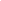 Крупным ущербом в настоящей статье признается ущерб, сумма которого превышает 1 млн. рублей.Под объектами социальной инфраструктуры в настоящей статье понимаются организации систем здравоохранения, образования, дошкольного воспитания, предприятия и организации, связанные с отдыхом и досугом, сферы услуг, пассажирского транспорта, спортивно-оздоровительные учреждения, система учреждений, оказывающих услуги правового и финансово-кредитного характера, а также иные объекты социальной инфраструктуры